Профилактика безнадзорности в МКОУ «Апшинская СОШ»12.10.17.г.   в 4 «а» классе был проведен кл.час  на тему: «Безнадзорность и правонарушения несовершеннолетних».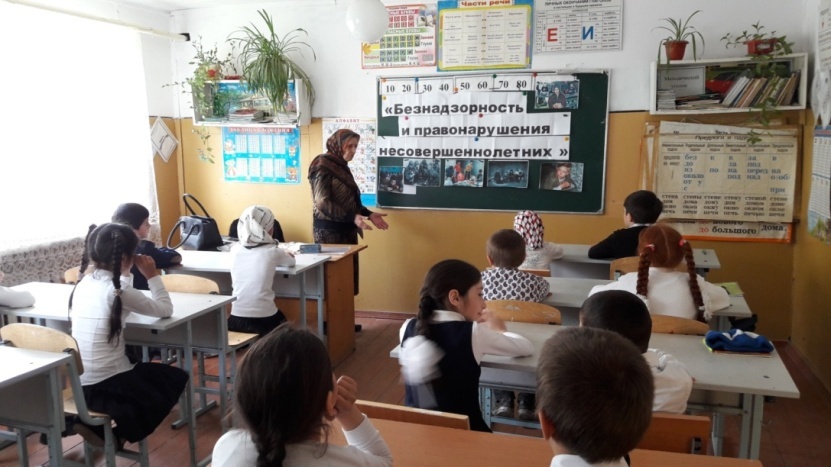            При проведении данного классного часа учительница Саният Магомедовна    поставила  перед собой следующие цели: -обеспечить реализацию прав ребенка на получение начального образования - совершенствовать формы, методы и средства профилактической работы с детьми - воспитывать нетерпимое отношение к пагубным привычкам и продолжить работу по привитию адекватного поведения в любой ситуации -обеспечить системный подход к созданию здоровье сберегающей среды и укрепление физического и психического здоровья младших школьников, пропагандировать здоровый образ жизни - охранять права ребенка. Ученица Магомедова Патимат подготовила доклад на соответствующую тему. 2.12.17г. в 7а  класс. Классный час  на тему: «Все общество несет ответственность за беспризорных детей»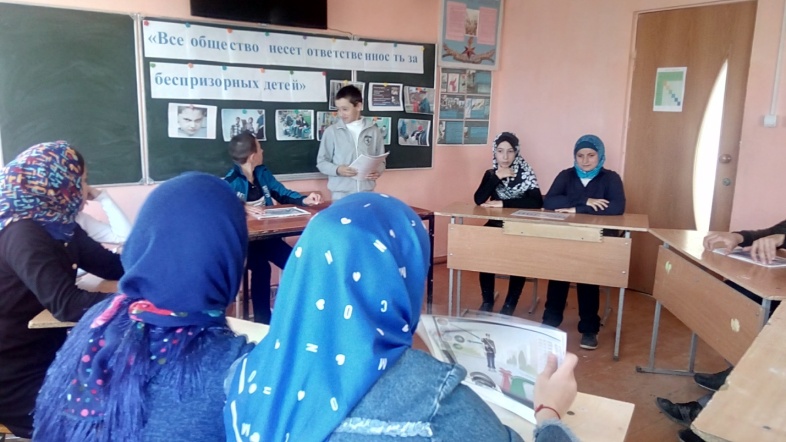 Классный час прошел в форме круглого стола, на котором дети обсуждали следующие вопросы:1.Каковы причины  детской беспризорности?2.Как дети оказываются на улице?3.Почему некоторые дети сами покидают родной дом  и пополняют ряды беспризорных детей?4.Как можно бороться с детской беспризорностью?Вывод: Для того чтобы не было беспризорных детей или хотя бы минимализировать их число  надо вести комплексную работу по выявлению причин беспризорности, найти подход к каждому ребенку.  Классный час на тему: «Безнадзорность и беспризорность несовершеннолетних».8"б" класс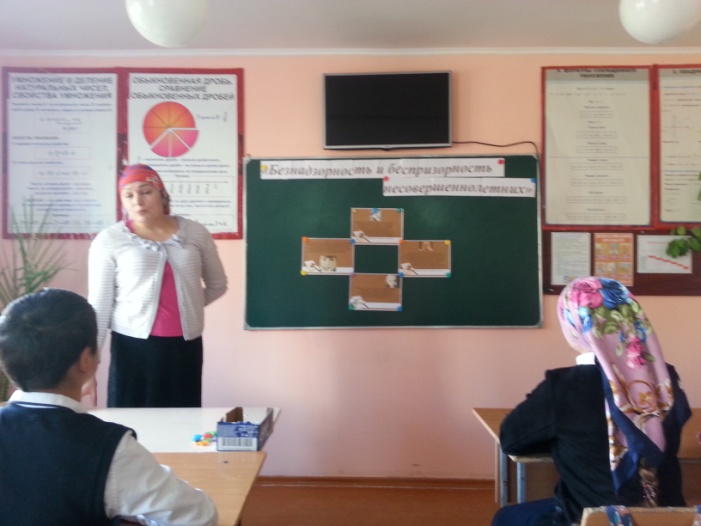       Классный руководитель Шайхова Ш.М. провела классный час на тему: «Безнадзорность и беспризорность несовершеннолетних».
Цели и задачи классного часа
профилактика детской и подростковой беспризорности и правонарушений среди школьников;
воспитание потребности в организованном проведении досуга подростками;
развитие навыков противодействия «модным» увлечениям подростков.4 октября  2017 года в 8«а»   классе прошел классный час   «Профилактика безнадзорности  среди детей и подростков»   В начале классного часа учительница провела беседу о проблемах с которыми  сталкиваются  сегодня дети и подростки.Обсудили  картинки  которые вывешены на доске.Дети высказывали свои мнения говорили, что   отсутствие  контроля  со стороны взрослых, безразличие родителей и алкоголизм способствует появлению беспризорных детей на улицах  наших городов.  Показали фильм  «Безнадзорность»В конце классного часа сделали вывод:  будем не равнодушны к чужому горю, принять более активное участие в посещении школьных кружков и спортивных секций, проявлять милосердие к пожилым людям, проживающих на территории нашего села, заботиться и оказать  помощь младшим.2.11.2017г.Классный час в 9 классе на тему: "Истоки бродяжничества"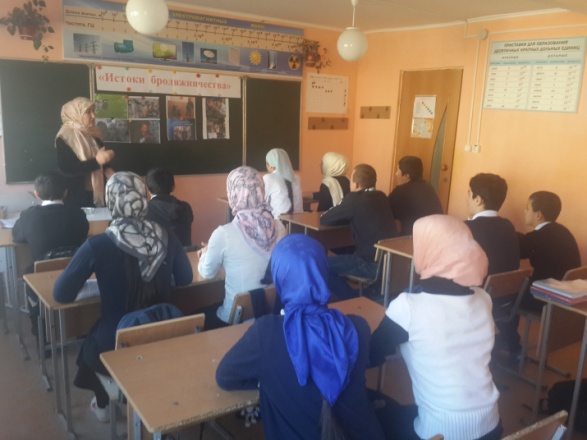 Цель: Научить детей  находить пути  выхода из трудных жизненных ситуаций и  найти в себе мужество преодолевать их.Задачи:Различать понятия: «безнадзорность», «беспризорность», «бродяжничество»; определить, какое из понятий более общее; какая ситуация может быть причиной для появления двух других;Определить  причины ухода ребенка из семьи;  Барият Расуловна, дала определение что такое -  «безнадзорность», «беспризорность», «бродяжничество».Вместе с  учащимися обсудили причины проявления бродяжничества. Как государство борется ,чтобы  искоренить это проявление. Прочитали  отрывок из книги "Педагогическая поэма"  А.Макаренко.  В конце  классного часа провели обсуждение  некоторых ситуаций и  поступков героев романа.17 ноября в 10 классе был проведен классный час на тему  «Профилактика беспризорности»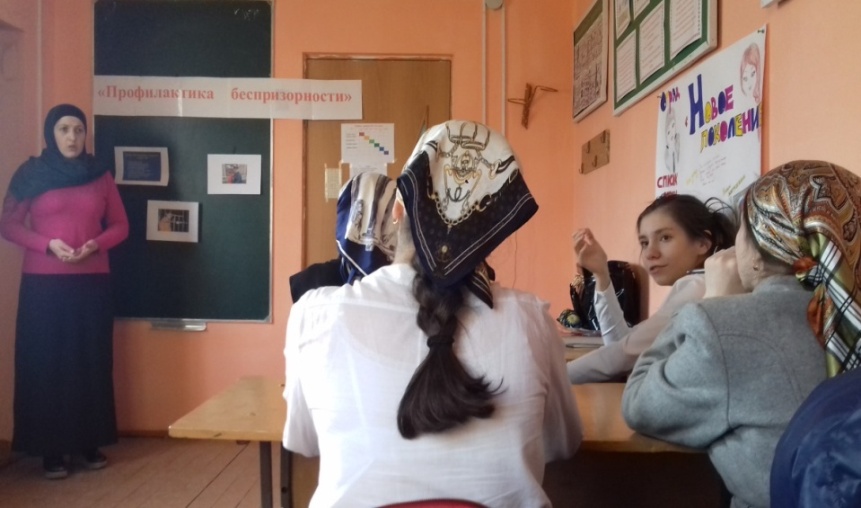 Цель: профилактика беспризорностиЗадачи: определение причин ухода ребенка из семьи; учиться умению разрешения трудных жизненных ситуаций и преодоления их; формирование у учащихся позитивного отношения к себе и окружающим.В конце классного часа учащиеся сделали вывод, что им необходимо  преодолевать конфликты общения, как в школе, так и дома.21 октября в 11 классе  проведен  классный час  на тему: «Детская беспризорность»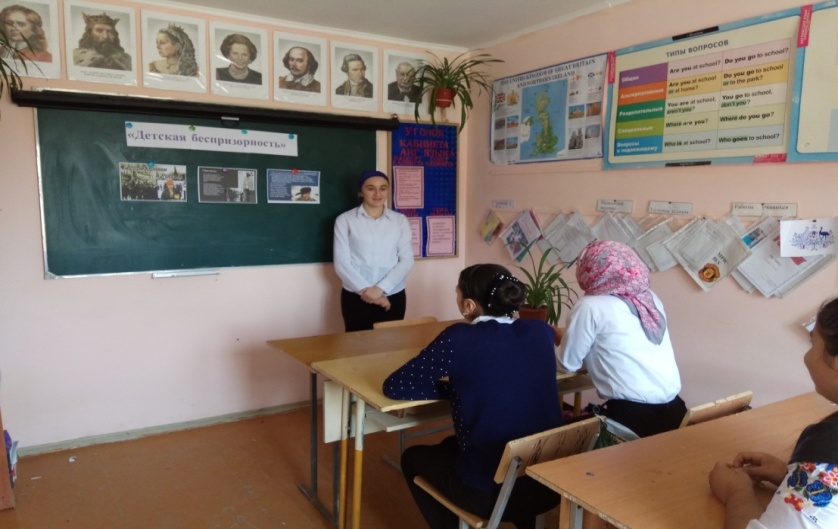 Цель: профилактика безнадзорности и правонарушений несовершеннолетних; развитие правовой культуры учащихся;развитие навыков противодействия «модным» увлечениям подростков.      Ученица   Дациева Хадижат   рассказала, что в нашей стране существует ряд законов, которые направлены на профилактику подростковой безнадзорности.
В законе «Об основах системы профилактики безнадзорности и правонарушений несовершеннолетних» (Федеральный закон от 24.06.1999г. №120-ФЗ, в ред. Федерального закона от 22.04.2005г. №39-ФЗ), в частности, говорится(зачитала  основные понятия)
- несовершеннолетний – лицо, не достигшее возраста восемнадцати лет;
- безнадзорный – несовершеннолетний, контроль за поведением которого отсутствует вследствие неисполнения или ненадлежащего исполнения обязанностей по его воспитанию, обучению и (или) содержанию со стороны родителей или иных законных представителей либо должностных лиц;
- беспризорный – безнадзорный, не имеющий места жительства и (или) места пребывания;Классный руководитель  рассказала о тяжёлой судьбе детей оставшихся без попечения родителей. О родителях лишённых родительских прав.